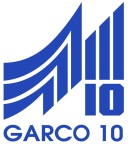 CỘNG HÒA XÃ HỘI CHỦ NGHĨA VIỆT NAMĐộc lập – Tự do – Hạnh phúcGIẤY YÊU CẦU THAY ĐỔI THÔNG TIN CỔ ĐÔNGKính gửi: TỔNG CÔNG TY MAY 10-CTCPTên cổ đông (CHỮ IN HOA): ………………………………………………………………………Là cổ đông của Tổng Công ty May 10-CTCPSố CMMD: …………………... …Ngày cấp: …………………...	Nơi cấp: ………….….……Địa chỉ : ………………………….………………………………………………………………….Mã cổ đông:.….….….………………..	Số lượng cổ phần sở hữu: ………...….…..…. cổ phần.Đề nghị Tổng Công ty cập nhật những thay đổi thông tin về cổ đông như sau: (chỉ cập nhật thông tin thay đổi, các thông tin khác gạch chéo)Lý do điều chỉnh: …………….….….….…………………………………………………………Tôi cam đoan những thông tin trên là chính xác và hoàn toàn đúng sự thật. Nếu có gì sai sót tôi xin hoàn toàn chịu trách nhiệm trước pháp luật.	Hà Nội, ngày….. tháng….. năm 20..	NGƯỜI LÀM ĐƠNNội dung thay đổiThông tin đã đăng ký
( Thông tin cũ)Thông tin đề nghị điều chỉnh
(Thông tin mới)Số CMND/ Hộ chiếu/ĐKKD:Ngày cấp: Nơi cấp:Địa chỉ liên hệĐiện thoại:Số tài khoản chuyển tiềnNgân hàng chuyển tiền Thông tin khác: